Trin 1 KonkurrenterSkemaet er inspireret af skabelonen fra: https://samfundsansvar.dk/csr-strategi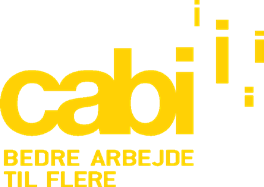 OmrådeVirksomhed AVirksomhed BVirksomhed CSocialt ansvar fokus:Aktiviteter:Hvem står for det/ledelsesansvar:Data:Partnerskaber/samarbejder